Read the conversation below with friends or family, then write in narrative what do you think the conversation about.Phone conversationRing…ring….ring…Rina:” halo, selamat siang kadek”Kadek:” halo Rina, apa kabar?”Rina:” saya baik. Ada apa kamu menelepon?”Kadek:” hari ini ada film bagus di bioskop, apa kamu mau pergi ke bioskop dengan saya?”Rina:”wah, ada film apa?”Kadek:” ada film “Radio Galau”Rina:” baiklah, jam berapa kita pergi ke bioskop?”Kadek :”jam 5 sore”Rina:”apa kamu sudah membeli tiket?”Kadek :”belum, kita bisa membeli tiket sebelum film mulai. Film akan mulai jam 6 sore,Rina:” kamu naik apa ke bioskop?”Kadek:” saya akan naik taksi, dan kamu?”Rina:” saya akan naik bis saja. Dimana kita bisa membeli makanan?”Kadek:” di depan bioskop ada toko kecil, kita bisa membeli makanan disana”Rina:” baiklah, sampai jumpa ya”Kadek :”sampai jumpa”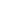 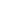 What do you think the conversation about?……………………………………………………………………………………………………………………………………………………………………………………………………………………………………………………………………………………………………………………………………………………………………………………..……………………………………………………………………………………………………………………………………………………………………………………………………………………………………………………………………………………………………………………………………………………………………………………..……………………………………………………………………………………………………………………………………………………………………………………………………………………………………………………………………………………………………………………………………………………………………………………..……………………………………………………………………………………………………………………………………………………………………………………………………………………………………………………………………………………………………………………………………………………………………………………..……………………………………………………………………………………………………………………………………………………………………………………………………………………………………………………………………………………………………………………………………………………………………………………..…………………………………………………………………………………………………………………………………………………………………………………………………………………………………………………………………………………………………………………………………………………………………………………………………Your turn!Make a short dialogue like the example above, about calling a friend to invite him/her going somewhere with you. (pantai, mal, bioskop, taman, toko buku)……………………………………………………………………………………………………………………………………………………………………………………………………………………………………………………………………………………………………………………………………………………………………………………..……………………………………………………………………………………………………………………………………………………………………………………………………………………………………………………………………………………………………………………………………………………………………………………..……………………………………………………………………………………………………………………………………………………………………………………………………………………………………………………………………………………………………………………………………………………………………………………..…………………………………………………………………………………………………………………………………………………………………………………………………………………………………………………………………………………………………………………………………………………………………………………………………………………………………………………………………………………………………………….………………………………………………………………………………………………………………………………………………………………………………………………………………………………………………………………………………………………………………………………………………………………………………………………………………………………………………………………………………………………………………………………………………………………………………………………………………..……………………………………………………………………………………………………………………………………………………………………………………………………………………………………………………………………………………………………………………………………………………………………………………..……………………………………………………………………………………………………………………………………………………………………………………………………………………………………………………………………………………………………………………………………………………………………………………..……………………………………………………………………………………………………………………………………………………………………………………………………………………………………………………………………………………………………………………………………………………………………………………..…………………………………………………………………………………………………………………………………………………………………………………………………………………………………………………………………………………………………………………………..